作 者 推 荐吉纳维夫·格雷厄姆（Genevieve Graham）作者简介：吉纳维夫·格雷厄姆（Genevieve Graham）是畅销书《被遗忘的孩子》（The Forgotten Home Child）、《荣誉的潮汐》（Tides of Honour）、《信守承诺》（ Promises to Keep）、《来自远方》（Come from Away）和《山边》（At the Mountain’s Edge）的作者。她热衷于通过爱情和冒险的故事，让加拿大的历史重现生机。她住在新斯科舍省哈利法克斯附近。你可以访问她的网站，GenevieveGraham.com，也可以在Twitter和Instagram@GenGrahamAuthor上找到她。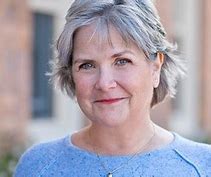 中文书名：《守护秘密》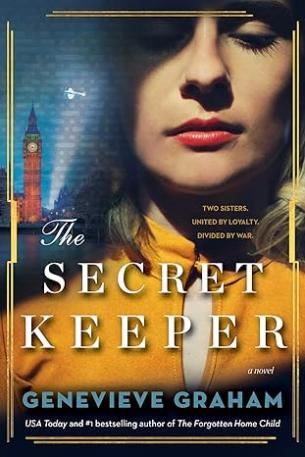 英文书名：The Secret Keeper  作    者：Genevieve Graham   出 版 社：Simon & Schuster 代理公司：ANA/Lauren出版时间：2024年4月代理地区：中国大陆、台湾页    数：400页审读资料：电子稿类    型：历史小说内容简介：这部扣人心弦的二战小说讲述了两姐妹加入战争的故事——一个是密码破译者，另一个是飞行员——以及那些威胁着要把她们拆散的秘密。双胞胎姐妹多特（Dot）和达什·威尔逊（Dash Wilson）有很多共同之处，虽然她们几乎形影不离，但她们一点也不一样。多特对书籍、拼图和莫尔斯电码着迷，这是她们的父亲——一名二战老兵教给两个女孩的语言。达什的生活充满了修理引擎，和朋友跳舞，梦想着驾驶飞机。他们最好的朋友古斯（Gus）几乎总是在他们身边——直到战争爆发，他应征入伍，被部署到一个未知的前线。两个女孩决心尽自己的职责，都加入了皇家海军女子服务队(WRENS)，达什是一名机械师，多特是一名打字员。不久之后，多特对模式和数字的痴迷将她从位于布莱切利公园的秘密监听和密码破译站HMCS Coverdale带到了Camp X，一所绝密的间谍学校。但当个人悲剧袭击家庭时，多特的保密誓言导致姐妹之间的裂痕。达什急于把痛苦抛在脑后，她抓住了在航空运输辅助队接受飞行员训练的机会，在那里她冒着生命危险带着飞机和部队穿越欧洲战场。与此同时，多特被卷入了盟军的诺曼底登录准备工作。但是多特的忠诚再次受到考验，因为她身边的人在纳粹占领区失踪了。当所有人的目光都集中在“霸王行动”（ Operation Overlord）上时，多特必须使用她所掌握的一切技能来拯救她所爱的人，以免为时过晚。《守护秘密》的灵感来自于二战中女性的真实故事，这是一部非凡的小说，讲述了姐妹之间牢不可破的纽带，以及在最黑暗的夜晚发出的勇气之光。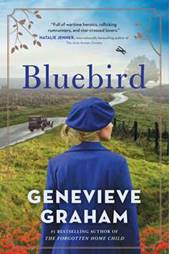 中文书名：《蓝鸟》英文书名：Bluebird作    者：Genevieve Graham 出 版 社：Simon & Schuster代理公司：ANA/Lauren页    数：352页出版时间：2022年4月 代理地区：中国大陆、台湾审读资料：电子稿类    型：历史小说内容简介：《蓝鸟》（Bluebird）是一部穿梭于现在和1917年之间的动人小说，讲述了一位年轻的护士、一名士兵和一个将他们世世代代联系在一起的家庭秘密。现在，博物馆馆长卡西·西蒙斯（Cassie Simmons）热衷于解开过去的谜团，她对在禁酒期间将非法酒运过底特律河的朗姆酒商的历史十分感兴趣。因此，在一批标有“贝利兄弟佳酿”（Bailey Brothers’ Best）的威士忌在当地的一次房屋翻修中出土时，卡西希望能找到她一直在寻找的关于这个传奇走私家族的答案。时间回到1918年，加拿大第一隧道公司（1st Canadian Tunneling Company）的杰里米·贝利（Jeremiah Bailey）下士的任务是在敌方战壕下的隧道中埋设地雷。杰瑞（Jerry）在一次爆炸中受重伤后，在比利时一家野战医院接受了阿黛尔·萨瓦德（Adele Savard）的护理。阿黛尔·萨瓦德是加拿大的一位护士修女，她们因其蓝色长袍和白色帽子而被称为“蓝鸟”。随着杰瑞的康复，他与阿黛尔建立了紧密的联系。阿黛尔的家就在底特律河沿岸、他在温莎的家乡附近。在战争中，看到她就让杰瑞联想到了家。当杰瑞被派回前线时，他只能希望能再次见到他的蓝鸟。战争结束时，杰瑞和阿黛尔都回到了温莎的家乡，他们在海外的恐怖经历给他们留下了床上。当他们有一天相遇时，将有机会再续前缘。但这座城市正处于禁酒令的控制之下，这带来了激动人心的机会，也带来了新的危险冲突，这些冲突有可能摧毁他们为之奋斗的一切。《蓝鸟》取材于历史，是一部引人入胜、光彩夺目的小说，讲述了人类的精神与爱召唤我们回家的力量。媒体评价：“从饱受战争蹂躏的法国战场到加拿大禁酒期间的地下酒吧，《蓝鸟》编织了一个关于爱情、第二次机会和牺牲的引人入胜的情感故事。吉纳维夫·格雷厄姆（Genevieve Graham）具有独特的才能，她能使书中的人物常伴你的身旁，并和他们一起揭示历史。《蓝鸟》就是我从不错过吉纳维夫·格雷厄姆的新书的原因！” ----朱莉娅•凯利（Julia Kelly），国际畅销书《最后的英国花园》（The Last Garden in England）的作者“从第一次世界大战的战场到禁酒时代的加拿大，《蓝鸟》使我为之倾倒。吉纳维夫·格雷厄姆再一次精彩地写下了过去对现在的影响。这本经过细致考据的书会让你手不释卷、挑灯夜读。”----珍妮特·斯凯斯琳·查尔斯（Janet Skeslien Charles），《纽约时报》（New York Times）畅销书《巴黎图书馆》（The Paris Library）的作者“《蓝鸟》的内容充满了战时的英雄事迹、嬉闹的谣言和命运多舛的恋人。但最重要的是，它对在世界上第一场全球性冲突中服役的男女充满了同情。没有人比吉纳维夫·格雷厄姆更用心地写加拿大历史小说，这个纯洁而高尚的故事正是我们的内心所需要的。”----娜塔莉•詹纳（Natalie Jenner），国际畅销书《简·奥斯汀协会》（The Jane Austen Society）的作者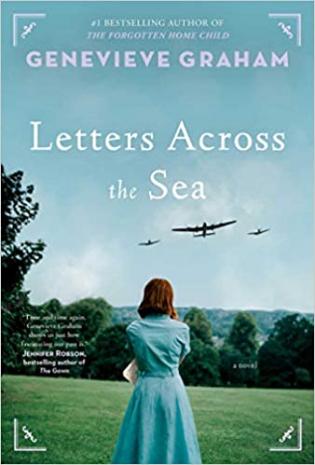 中文书名：《海那边的信》英文书名：LETTERS ACROSS THE SEA作    者：Genevieve Graham出 版 社：Simon & Schuster代理公司：ANA/Lauren 页    数：384页出版时间：2021年4月代理地区：中国大陆、台湾审读资料：电子稿类    型：历史小说内容简介：    这部充满力量的爱情故事受二战历史上一段鲜为人知的故事所启发：一个年轻的新教徒女孩和她的犹太邻居陷入战争前夕席卷全球的可怕的仇恨浪潮中，它非常适合《根西岛文学和马铃薯皮馅饼协会》（The Guernsey Literary and Potato Peel Pie Society）的书迷。    如果你此时正在读这封信，那就意味着我已经死了。我希望能再见到你，亲自向你解释，但命运另有安排。1933年    18岁时的莫莉·瑞安（Molly Ryan）梦想成为一名记者，但是，为了贴补家用，她每天都要尽可能多地做各种工作，帮助家人度过使城市陷入瘫痪的大萧条。她生活中唯一一个亮点就是和最好的朋友汉娜·德雷弗斯（Hannah Dreyfus）一起看棒球，并且偷看汉娜英俊的哥哥麦克斯（Max）。    但是，随着夏季的来到，希特勒的仇恨思想也横渡大海，来到莫莉的家乡，纳粹的十字记号和“不准犹太人进入”的标语在多伦多——这座已经酝酿着大规模失业、抗议和动乱的城市——周围出现。当爱尔兰和犹太社区之间的紧张局势在八月的一天爆发暴乱时，莫莉和麦克斯被夹在中间左右为难，也给他们的家庭带来了毁灭性的后果。1939年    六年后，大萧条有所缓解，莫莉已经是当地报纸的记者。一场新的战争即将来临，让她最关心的人们都陷于危险之中。随着海外的信件源源不断地寄来，莫莉不得不面对多年前发生的事情，现在才纠正一切，是否为时已晚？    《海那边的信》是#1畅销书《被遗忘的孩子》（The Forgotten Home Child）的作者带来的一部令人难忘的新小说，从多伦多的绝望街道，到战乱的香港海岸，它讲述了爱的持续力量，即使是在最黑暗的时代，爱也能帮助我们穿越危险的鸿沟。媒体评价：    “读者们或许已经厌倦了以欧洲为中心的二战故事，那么他们一定会愿意看到吉纳维夫·格雷厄姆的这部《海那边的信》，它以加拿大的士兵、退伍军人和前线战士为中心，展现了他们的勇气和坚韧。有抱负的爱尔兰裔记者莫莉和犹太医学院学生麦克斯之间初露端倪的恋情挫折不断，首先是一场令人震惊的反犹暴动，接着又是战争风暴，莫莉在这一切之中为自己开辟了一条记者的道路，而麦克斯则被派往太平洋作战。一封丢失的信有机会让他们重回彼此的生活，但代价是什么？这个温柔、感人的故事向我们展露了二战时期一段鲜为人知的故事！”----凯特·奎恩（KATE QUINN），《纽约时报》畅销书《女猎手》（The Huntress）和《爱丽丝网络》（The Alice Network）的作者    “我一直期待沉浸到杰纳维夫·格雷厄姆的小说中，因为我知道我会被她对过去的细致回忆，和她令人难忘、令人惊叹的人物，以及阐明我们共同过去中被忽略的角落的无与伦比的才华所打动。《海那边的信》将我们带回20世纪30年代的多伦多，然后从一场无情的反犹太主义瘟疫的围困，来到一个完全不同的战场。这是一段值得铭记的历史，也是一个给人带来启迪与娱乐的故事。”----詹妮弗·罗布森（JENNIFER ROBSON），国际畅销书《晚礼服》（The Gown）的作者    “格雷厄姆通过揭露加拿大在二战前十几年的黑暗、复杂的一段过往，进一步巩固了她作为这个国家最杰出的20世纪历史小说作家之一的地位。凭借详尽的研究、生动的文笔和令人难忘的人物，格雷厄姆再次展示了她给人带来启迪、教育和娱乐的独特能力。”----帕姆·杰诺夫（PAM JENOFF），《纽约时报》畅销书《戴蓝星的女人》（The Woman with the Blue Star）的作者    “这部优美的小说讲述了一段鲜为人知的历史篇章，其中蕴含了不可思议的人性。从多伦多到香港，格雷厄姆把精细的研究、极富张力的气氛和丰满的人物形象交织在一起，创作了一部充满勇气、背叛与和解的小说。我十分喜爱它！”----朱莉娅·凯利（JULIA KELLY），国际畅销书《伦敦上空的光》（The Light Over London）的作者中文书名：《被遗忘的孩子》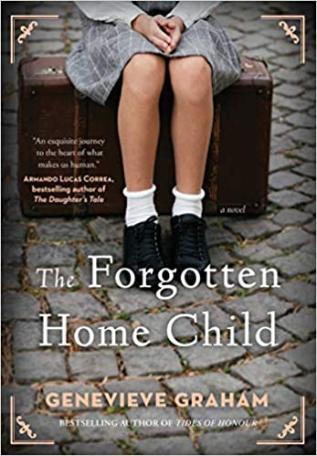 英文书名：THE FORGOTTEN HOME CHILD 作    者：Genevieve Graham出 版 社：Simon & Schuster代理公司：ANA/Lauren 页    数：384页出版时间：2020年3月代理地区：中国大陆、台湾审读资料：电子稿类    型：历史小说入选Indigo2020最受期待图书书单入选The Kit“令人舒适的十本新书”书单入选2020年3月“目标推荐”（Target Recommends）书单内容简介：在这部令人难忘的小说中，《弃儿之家》（The Home for Unwanted Girls）与《孤儿火车》（Orphan Train ）相互碰撞：一个年轻女孩陷入了英国消除街头贫困儿的计划，她为了找到回家的道路会走多远？本书基于“英国之家的孩子” （British Home Children）的真实故事。2018年    九十七岁的温妮弗雷德·埃利斯（Winnifred Ellis）知道她已经没有多少时间了，她知道自己一旦去世，她可耻的过去将随她而去，这几乎是一种解脱。但是，当她的曾孙杰米（Jamie）——简直和她亲爱的已故丈夫一个模子刻出来的——问起他的家谱，温妮弗雷德不能再撒谎了，即使这意味着要打破她很久以前许下的诺言……1936年    15岁的温妮从来没有真正的家。她在从虐待她的继父那里逃离之后，偶遇了玛丽（Mary）、杰克（Jack）以及他们在利物浦街头游荡的一群流氓朋友相识。孩子们在偷食物时被抓到了，于是，温妮和玛丽被留在巴纳多医生的巴金赛德女孩之家（Barkingside Home for Girls），这是当地的一所孤儿，里面的孩子都是在城市的贫民区中流浪的孤儿和被遗忘的孩子。在巴金赛德，温妮得知她将和那里的其他男孩女孩一起前往遥远的加拿大，那里有家庭和更好的生活在等着他们。    但是，温妮的美好希望破灭了，她和朋友分开，被卖到一个陌生的家庭里。他们需要的不是另一个女儿，而是一个能帮他们在农场工作的契约佣人。面对这个残酷的现实，温妮只能坚守她有一天会再次找到她的朋友的信念。    《被遗忘的孩子》受真实事件的启发，是一部既感人又令人心碎的小说，它讲述了我们为自己创造的地方、归属感和家庭，以及吸引我们回家的持久力量。媒体评价：    “本书把曾经被称为巴纳德的孩子们的生活生动地展现出来，他们从英国来到加拿大，被这里的家庭领养。虽然这些历史故事并非全都是正面的，但格雷厄姆描绘出许多年轻移民——这个国家的许多人都是他们的后裔——的经历。”----《多伦多星报》（Toronto Star）    “格雷厄姆……精心构思了一个纤细、感人的故事，一群流离失所的儿童在我们的海岸寻找归属。她用最好的方式讲述了一段我们国家历史上鲜为人知的历史。”---- 《加拿大生活》（Canadian Living）感谢您的阅读！请将反馈信息发至：版权负责人Email：Rights@nurnberg.com.cn安德鲁·纳伯格联合国际有限公司北京代表处北京市海淀区中关村大街甲59号中国人民大学文化大厦1705室, 邮编：100872电话：010-82504106, 传真：010-82504200公司网址：http://www.nurnberg.com.cn书目下载：http://www.nurnberg.com.cn/booklist_zh/list.aspx书讯浏览：http://www.nurnberg.com.cn/book/book.aspx视频推荐：http://www.nurnberg.com.cn/video/video.aspx豆瓣小站：http://site.douban.com/110577/新浪微博：安德鲁纳伯格公司的微博_微博 (weibo.com)微信订阅号：ANABJ2002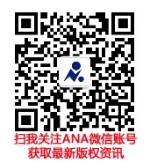 